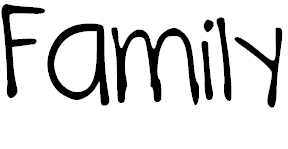 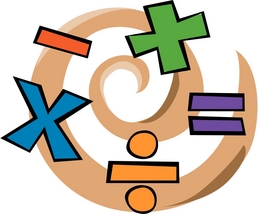 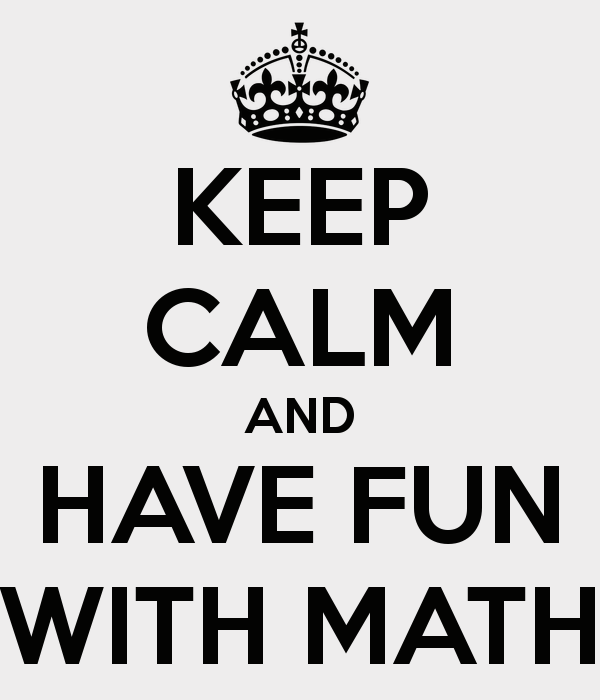 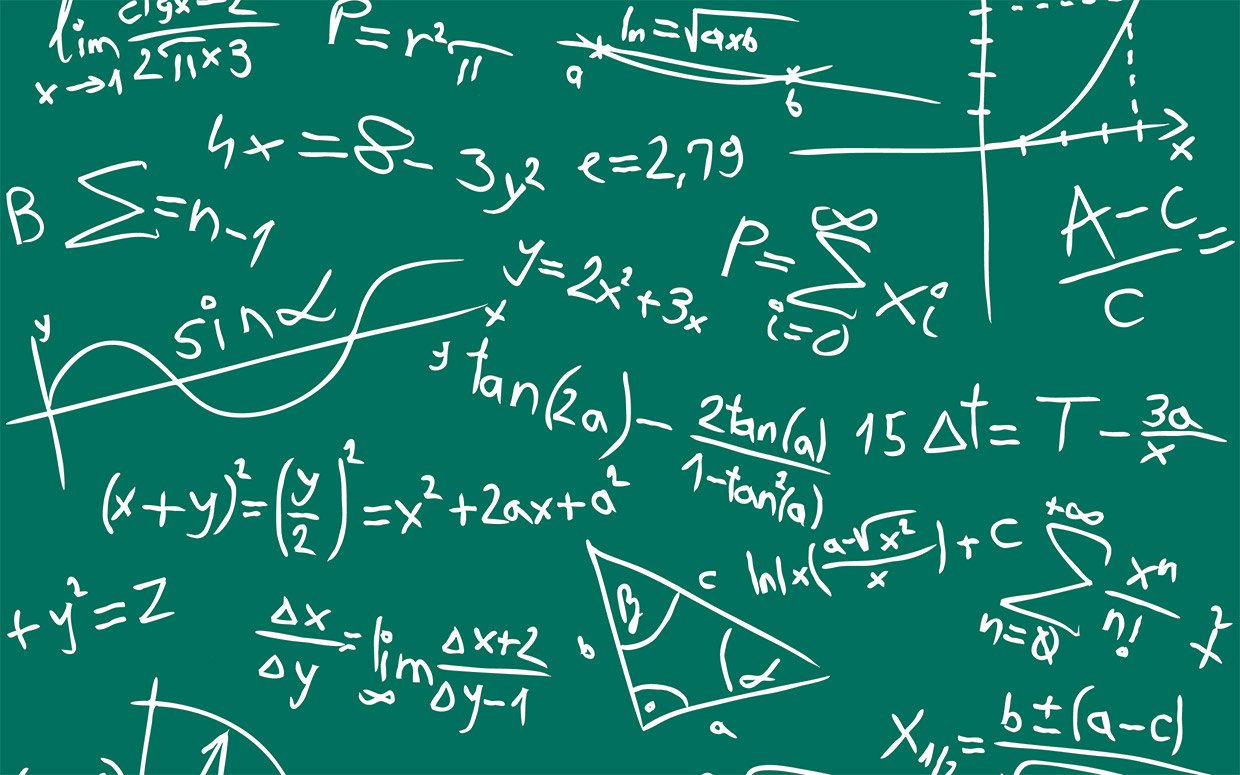 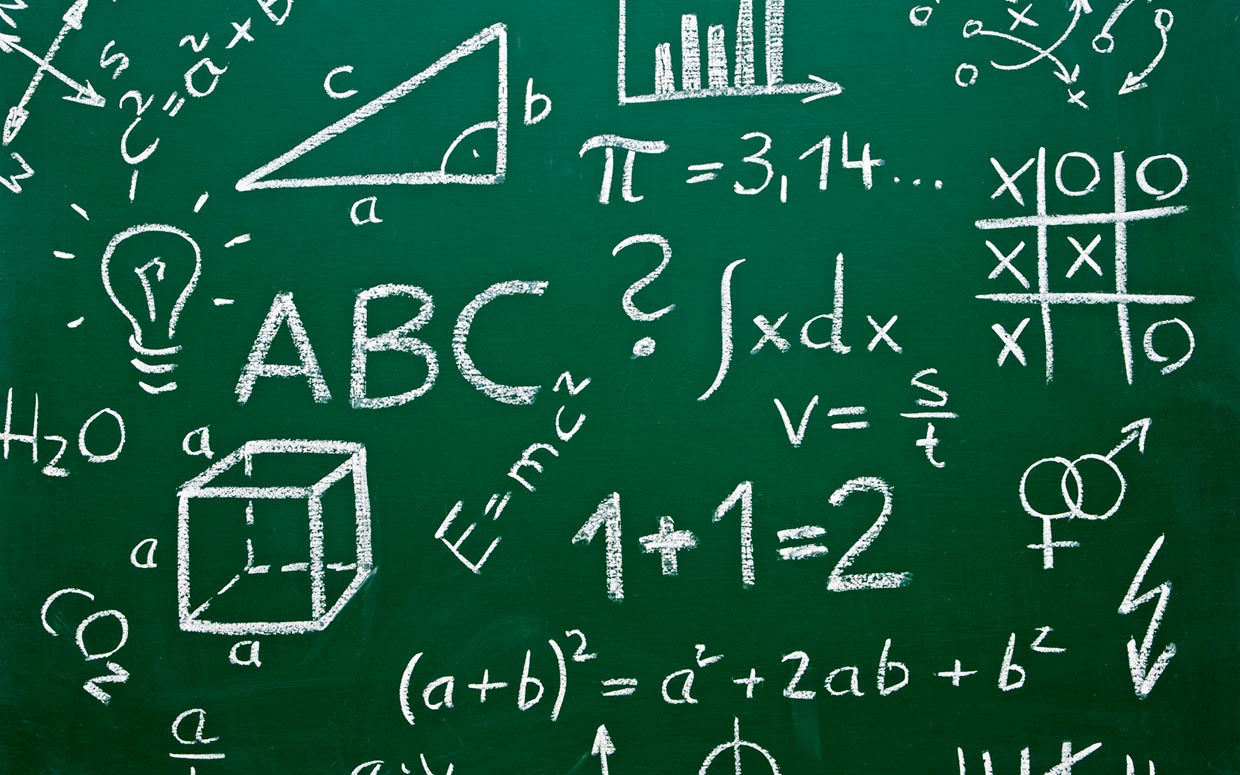 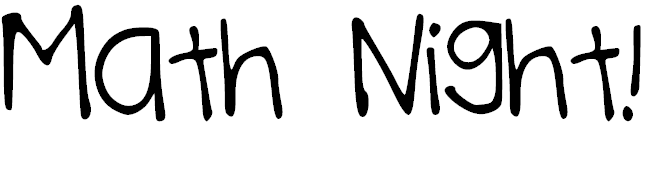 Join us at Franklin on Thursday, April 20th from 6:00 p.m.-8:00 p.m. for our 11th annual Math Night! 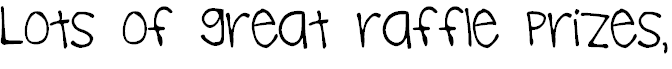 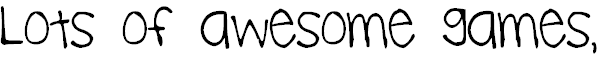 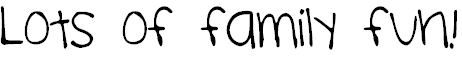 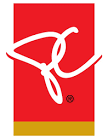 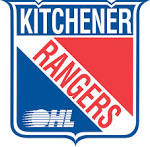 